السيرة الشخصية والعلمية و الوظيفية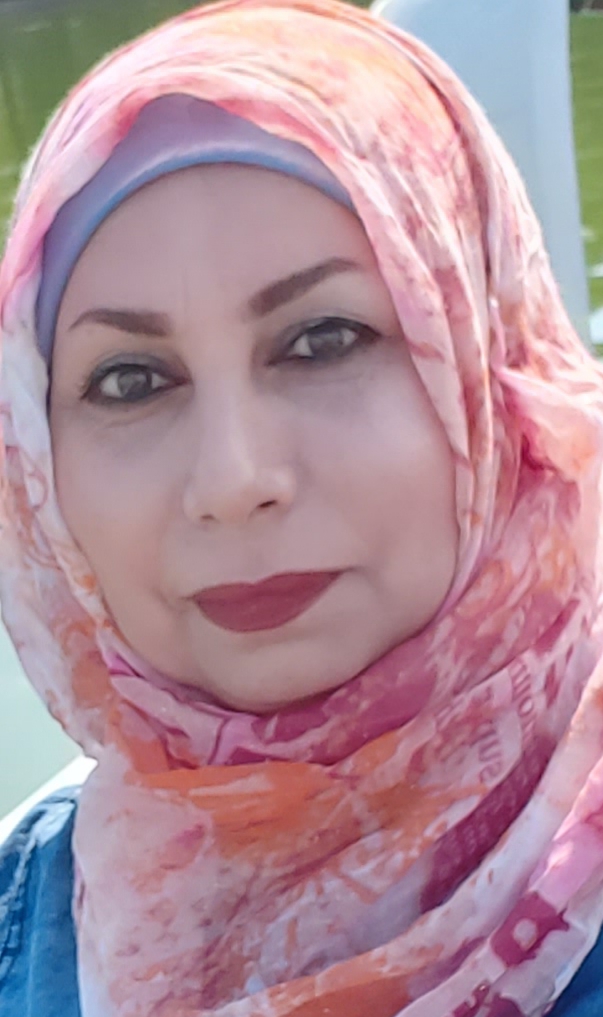 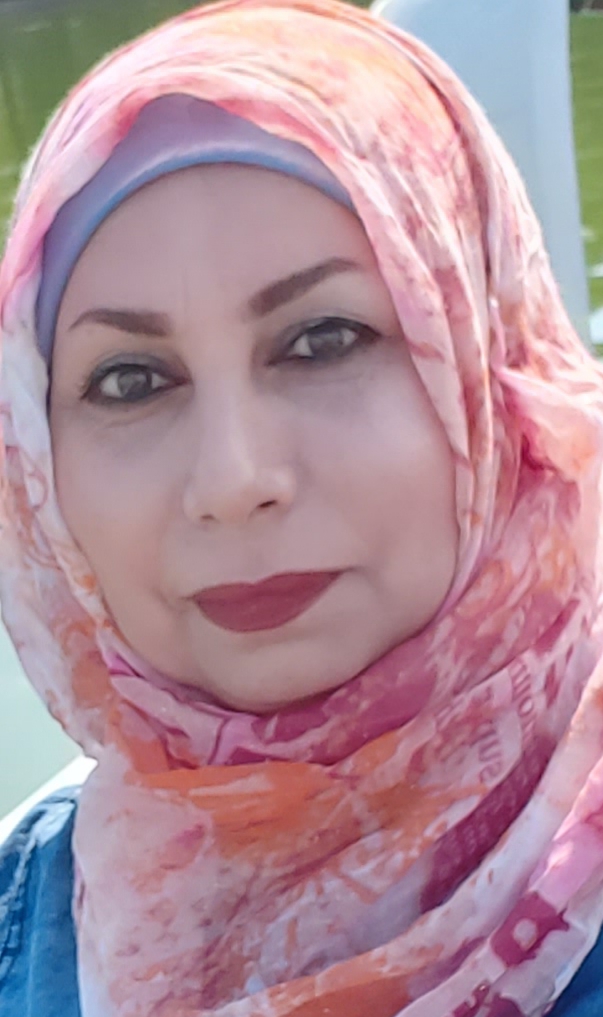 الاسم الرباعي واللقب: أزهار هاتف عليوي عبيد القريشي                                    Azhar Hatif Oleiwi Obaid Al-Kuraishi      مكان وتاريخ الولادة: بغداد 1-7- 1968 الجنسية: عراقية- عربيةالحالة الاجتماعية: غير متزوجةالمهنة الحالية: تدريسي, أستاذ مساعد ,فرع الاحياء المجرية, كلية الطب, الجامعة المستنصرية.تاريخ التعيين: 5/1/1993عدد سنوات الخدمة في التعليم العالي: 27 سنةعنوان السكن: بغداد / حي العامل / م 801/ د 17هاتف خلوي: 07903289721البريد الالكتروني:    azharhatif033@gmail.com azharhatif@uomustansiriyah.edu.iq البريد الرسمي:  الشهادات الحاصل عليها:التخصص:1- العام: أحياء مجهرية  Microbiology2-الدقيق: علم الطفيليات  Parasitologyعنوان رسالة الماجستير:	                                 اختبار التلازن المباشر للتشخيص المصلي لليشمانية الجلدية.Direct agglutination test for serodiagnosis of cutaneous leishmaniasis.عنوان رسالة الدكتوراه:                    اهم العوامل الؤثرة في نمو الدور اليرقي لديدان المشوكات الحبيبية في الفئران البيض.Important factors affecting the development of larval stage of   Echinococcus granulosus in albino mice.أ. م. د. أزهار هاتف عليوي القريشي           أ. م. د. زينب فاضل عاشور                   أ. د. علي أسماعيل عبد الله          طالبة الترقية                                     رئيس الفرع                                              العميد  التــاريخ:   /   / 2020	  التــاريخ:   /   / 2020                           التــاريخ:   /   / 2020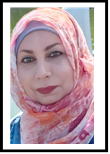 الالقاب العلمية وتاريخ الحصول عليها:أ. م. د. أزهار هاتف عليوي القريشي           أ. م. د. زينب فاضل عاشور                   أ. د. علي أسماعيل عبد الله          طالبة الترقية                                     رئيس الفرع                                              العميد  التــاريخ:   /   / 2020	  التــاريخ:   /   / 2020                           التــاريخ:   /   / 2020الابحاث المنشورة:أ. م. د. أزهار هاتف عليوي القريشي           أ. م. د. زينب فاضل عاشور                   أ. د. علي أسماعيل عبد الله          طالبة الترقية                                     رئيس الفرع                                              العميد  التــاريخ:   /   / 2020	  التــاريخ:   /   / 2020                           التــاريخ:   /   / 2020المواد التي قام بتدريسها / الدراسات الاولية والعليا:أ. م. د. أزهار هاتف عليوي القريشي           أ. م. د. زينب فاضل عاشور                   أ. د. علي أسماعيل عبد الله          طالبة الترقية                                     رئيس الفرع                                              العميد  التــاريخ:   /   / 2020	  التــاريخ:   /   / 2020                           التــاريخ:   /   / 2020الدورات التدريبية:أ. م. د. أزهار هاتف عليوي القريشي           أ. م. د. زينب فاضل عاشور                   أ. د. علي أسماعيل عبد الله          طالبة الترقية                                     رئيس الفرع                                              العميد  التــاريخ:   /   / 2020	  التــاريخ:   /   / 2020                           التــاريخ:   /   / 2020اللجان العلمية:أ. م. د. أزهار هاتف عليوي القريشي           أ. م. د. زينب فاضل عاشور                   أ. د. علي أسماعيل عبد الله          طالبة الترقية                                     رئيس الفرع                                              العميد  التــاريخ:   /   / 2020	  التــاريخ:   /   / 2020                           التــاريخ:   /   / 2020المؤتمرات التي شاركت بها:أ. م. د. أزهار هاتف عليوي القريشي           أ. م. د. زينب فاضل عاشور                   أ. د. علي أسماعيل عبد الله          طالبة الترقية                                     رئيس الفرع                                              العميد  التــاريخ:   /   / 2020	  التــاريخ:   /   / 2020                           التــاريخ:   /   / 2020ورش العمل:أ. م. د. أزهار هاتف عليوي القريشي           أ. م. د. زينب فاضل عاشور                   أ. د. علي أسماعيل عبد الله          طالبة الترقية                                     رئيس الفرع                                              العميد  التــاريخ:   /   / 2020	  التــاريخ:   /   / 2020                           التــاريخ:   /   / 2020كتب الشكر و التقدير:أ. م. د. أزهار هاتف عليوي القريشي           أ. م. د. زينب فاضل عاشور                   أ. د. علي أسماعيل عبد الله          طالبة الترقية                                     رئيس الفرع                                              العميد  التــاريخ:   /   / 2020	  التــاريخ:   /   / 2020                           التــاريخ:   /   / 2020تقييم البحوث العلمية:  أ. م. د. أزهار هاتف عليوي القريشي           أ. م. د. زينب فاضل عاشور                   أ. د. علي أسماعيل عبد الله          طالبة الترقية                                     رئيس الفرع                                              العميد  التــاريخ:   /   / 2020	  التــاريخ:   /   / 2020                           التــاريخ:   /   / 2020المناقشات العلمية:  أ. م. د. أزهار هاتف عليوي القريشي           أ. م. د. زينب فاضل عاشور                   أ. د. علي أسماعيل عبد الله          طالبة الترقية                                     رئيس الفرع                                              العميد  التــاريخ:   /   / 2020	  التــاريخ:   /   / 2020                           التــاريخ:   /   / 2020تالشهادةبلد الحصول على الشهادةالجامعة/ الكليةسنة التخرجمعدل التخرج1بكالوريوس علوم-علوم حياةالعراقبغداد/ كلية العلوم1990027‚742ماجستير أحياء مجهريةالعراقالمستنصرية/ كلية الطب20007‚823دكتوراه أحياء مجهرية- طفيلياتالعراقالمستنصرية/ كلية الطب20089‚85عناوين الابحاث المقدمة للترقيةتاريخ الحصولاللقب العلميتاختبار التلازن المباشر للتشخيص المصلي لليشمانية الجلدية.(اطروحة الماجستير)Direct agglutination test for serodiagnosis of cutaneous leishmaniasis.7/9/2000مدرس مساعد11-انتشار حاملي طفيلي اميبا الزحار بين الاطفالThe prevalence of Entamoeba histolytica carrier among children.2-الزحار الاميبي في الاطفال: متابعة للاعراض السريرية للمرض قبل و بعد العلاج بعقار المترونيدازول.Intestinal amebiasis in children: follow up of the clinical features befor and after treatment with metronidazole.3-التأثير التضادي لمادتي المركبتوايثانول والتربسين في تحضيراختبار التلازن المباشر للتشخيص المصلي لمرض الليشمانية الجلدية.The antagonistic effect of mercaptoethanol and trypsin in the preparation of the direct agglutination test for serodiagnosis of cutaneous leishmanasis.17/7/2004مدرس21- التغيرات النسيجية لداء المكيسات العدرية في كبد و طحال الفئران البيض: تأثير الجرعة على التغيرات.Histopathological changes of hydatidosis in the liver and spleen of albino mice: Dose effect changes.2-مستوى الكلوبيولينات المناعية في مصول والافرازات العنق- مهبلية في المرضى المصابين بالمشعرات المهبلية  Trichomonas vaginalisImmunoglobulin Levels in Serum and Cervicovaginal Secretions of Patients Infected with Trichomonas vaginalis 3-التغيرات النسيجية لداء المكيسات العدرية التجريبي في كبد و طحال الفئران البيض: تأثير العمر و الجنسHistopathological Changes of Experimental Hydatidosis in Liver and Spleen of Albino Mice: Age and Sex Effect اطروحة الدكتوراة:. -4               اهم العوامل الؤثرة في نمو الدور اليرقي لديدان المشوكات الحبيبية في الفئران البيض.Important factors affecting the development of larval stage of   Echinococcus granulosus in albino mice. 20/5/2009أستاذ مساعد3المجلد والعددالسنةمكان النشرعنوان البحث ت212001المجلة العراقية لعلوم الحياةتحويرات جديدة على اختبار التلازن المباشر للتشخيص المصلي لليشمانية الجلدية.New modifications on Direct agglutination test for serodiagnosis of cutaneous leishmaniasis. لا يوجد رابط1 (3)172004المجلة العراقية لطب المجتمع الجامعة المستنصريةانتشار حاملي طفيلي اميبا الزحار بين الاطفالThe prevalence of Entamoeba histolytica carrier among children.2 (4)172004المجلة العراقية لطب المجتمع الجامعة المستنصريةالزحار الاميبي في الاطفال: متابعة للاعراض السريرية للمرض قبل و بعد العلاج بعقار المترونيدازول.Intestinal amebiasis in children: follow up of the clinical features befor and after treatment with metronidazole.3 (1)182005المجلة العراقية لطب المجتمع الجامعة المستنصريةالتأثير التضادي لمادتي المركبتوايثانول والتربسين في تحضيراختبار التلازن المباشر للتشخيص المصلي لمرض الليشمانية الجلدية.The antagonistic effect of mercaptoethanol and trypsin in the preparation of the direct agglutination test for serodiagnosis of cutaneous leishmanasis.4 (1)222009المجلة العراقية لطب المجتمع الجامعة المستنصريةالتغيرات النسيجية لداء المكيسات العدرية في كبد و طحال الفئران البيض: تأثير الجرعة على التغيرات.Histopathological changes of hydatidosis in the liver and spleen of albino mice: Dose effect changes.5(4) 512009مجلة كلية الطب/ جامعة بغدادالتغيرات النسيجية لداء المكيسات العدرية التجريبي في كبد و طحال الفئران البيض: تأثير العمر و الجنسHistopathological Changes of Experimental Hydatidosis in Liver and Spleen of Albino Mice: Age and Sex Effect6 (2)132010مجلة العلوم/ جامعة النهرينمستوى الكلوبيولينات المناعية في مصول والافرازات العنق- مهبلية في المرضى المصابين بالمشعرات المهبلية  Trichomonas vaginalisImmunoglobulin Levels in Serum and Cervicovaginal Secretions of Patients Infected with Trichomonas vaginalis7(1)25 2012المجلة العراقية لطب المجتمع الجامعة المستنصريةIraqi Journal of Community Medicine/ University of Mustansiriyaمرض الاكياس المائية: مراجعة للمرض في ثلاث مستشفيات في بغداد خلال الاعوام 2003-2008Hydatid Disease:A Retrospective Study of Three Hospitals in Baghdad during 2003-2008853(2)2012المجلة العراقية للعلوم- جامعة بغداد-كلية العلومIraqi Journal of Science - University of Baghdad - Faculty of Scienceداء المشعرات المهبلية لدى النساء المراجعات لوحدة تنظيم الاسرة في مستشفى اللقاء.Trichomoniasis Vaginalis in Women Attending Family Planning Unit in AL-Liqa'a Hospital.910(1)2013مجلة بغداد للعلوم| علوم بنات| جامعة بغداد Journal of Baghdad for Science.التغييرات في مستوى الدهون في النِساءَ المجهضات والمصابات بداء ا لمقوسات Lipid Profile Changes in Toxoplasmosis Aborted Women10Vol. 9 ( 11)2018Indian Journal of Public Health Research & DevelopmentPp 468-474Presence of ABO Antigens of Blood Types in Saliva of Women with Urinary Tract Infectionسكوبس11Vol. 69, No. 8 (Suppl. 3)2019The 14th Scientific International Conference J Pak Med Assoc (Suppl. 3)Vol. 69, No. 8 (Suppl. 3), August 2019PpS50-S54Salivary ABO antigens and risk of microbial vaginosis
سكوبس12Vol. 69, No. 8 (Suppl. 3)2019The 14th Scientific International Conference J Pak Med Assoc (Suppl. 3)Vol. 69, No. 8 (Suppl. 3), August 2019PpS113-S118Neurocysticercosis: A new concept and insight into basic and future pharmacotherapy(REVIEW)
سكوبس                                             13Vol.14(6) Published online 2020 JanuaryInfectious Diseases. 2019 December; Vol. 14(6): e95563.
Published online 2020 January 1: 1-6.
Toxoplasmosis and Risk of Endothelial Dysfunction: Role of Oxidative Stress and Pro-Inflammatory Mediators.Hayder M. Al-Kuraishy, Azhar H. Al-Kuraishi, Salah Al-Windy  and Ali I. Al-Gareebسكوبس14Vol. 25, Issue 032020International Medical Journal, Volume 25, Issue 03, March, 2020: 1177-1186.Enterobiasis attenuate inflammatory and metabolic
changes in obese children: Yesterday's enemy a friend
today.         سكوبسAzhar H. Al-Kuraishi, Salah A. Al-Windy, Hayder M. al-kuraishy, Ali I. Al-Gareeb15Vol. 10/ Issue 1/ January-June 2020Tropical ParasitologyVolume 10/ Issue 1/ January-June 2020:29-33Endothelial dysfunction in acute acquired toxoplasmosis.  سكوبس
Azhar H. Al-Kuraishi, Salah D. Al-Windy, Hayder M. Al-Kuraishy, Ali I. Al-Gareeb16July 20202020IntechOpen/  the world's leading publisher of Open Access books.  Selected Chapters from the Renin-Angiotensin SystemDOI: http://dx.doi.org/10.5772/intechopn. 92837.IntechOpen / الناشر الرائد عالميًا لكتب Open Access. فصول مختارة من نظام Renin-Angiotensin, تصدره عدة دولChapter:
The Potential Role of Renin Angiotensin System (RAS) and Dipeptidyl Peptidase-4 (DPP-4) in COVID-19: Navigating the Uncharted.By:Hayder M. Al-Kuraishy, Marwa S. Al-Niemi,
Nawar R. Hussain, Ali I. Al-Gareeb, Nasser A. Al-Harchan
and Azhar H. Al-KurashiIn: Selected Chapters from the Renin-Angiotensin System.17المرحلة والفرعسنة التدريساسم المادة باللغة العربيةاسم المادة باللغة العربيةتالثانية- فرع الانسجة والتشريح - كلية الطب- الجامعة المستنصرية1994-1997Practical histologyالانسجة العملي1الثالثة- فرع الاحياء المجهرية - كلية الطب- الجامعة المستنصرية2000-و لحد الانPractical parasitologyالطفيليات العملي2الثالثة -فرع الاحياء المجهرية - كلية الطب- الجامعة المستنصرية2007- ولحد الانTheoretical parasitology الطفيليات النظري(المرحلة الثالثة/كلية الطب/الجامعة المستنصرية)3فرع الاحياء المجهرية -كلية الطب- الجامعة المستنصرية2010- ولحد الانParasitology  for post graduate-M Sc.مادة الطفيليات – دراسات عليا- ماجستير احياء مجهرية4فرع طب المجتمع -كلية الطب- الجامعة المستنصرية2011- ولحد الانParasitology  for post graduate-M Sc, Ph.D, Board.مادة الطفيليات – دراسات عليا-طب مجتمع –ماجستير ودكتوراه  وبورد5فرع الاحياء المجهرية -كلية الطب- الجامعة المستنصرية2012- ولحد الان Parasitology  for post graduate-Ph.D.مادة الطفيليات – دراسات عليا- دكتوراه احياء مجهرية6الامرالمكانموضوع الدورةتسنة(1/3/1993-1/3/1994)وزارة الصحة /مستشفى اليرموك التعليمي-بغداددورة التمريض1شهر(17/6/2000- 10/7/2000)الجامعة المستنصرية-وحدة تطوير طرق التدريسدورة تأهيلية للتدريس2اسبوعين(2/2/2002- 14/2/2002)جامعة بغداد- كلية العلوم/علوم الحاسباتدورة كفاءة الحاسوب3اسبوع(18/6/2002- 24/6/2002)فرع الاحياء المجهرية /كلية الطب/المستنصرية دورة الحشرات الطبية4اسبوع (8/5/2005- 15/5/2005)جامعة بغداد- معهد الهندسة الوراثية و التقنيات الاحيائية دورة الPCR            5/5/2017حسب الكتاب ذي العدد 2505 في 18/5/2017كلية الطب / الجامعة المستنصرية.....قاعة محمد العلوان/ مركز ابن سينا للتعليم الالكترونيدورة تدريبية بعنوان: التعليم المدمج وتسجيل حقيبة تعليمية بأسلوب التعليم الالكتروني617و24و28/3/2017التعليم المستمر/كلية الطب /الجامعة المستنصريةدورة تدريبية في المهارات المطلوبة في التعليم الطبي718/11/2018مختبر البكتيريات/ فرع الاحياء المجهرية /كلية الطب /الجامعة المستنصريةدورة تدريبية في فحص الاليزا  ELISA821/11/2018مختبر الطفيليات / فرع الاحياء المجهرية /كلية الطب /الجامعة المستنصريةدورة تدريبية في المجهر وعطلاته وصيانتهMicroscope &Microscope maintenance916-20/6/2019قاعة قطاف الجودة /قسم ضمان الجودة والاداء الجامعي/ الجامعة المستنصريةدورة تدريبية في الطرائق الاجرائية ضمن متطلبات ممارسات المختبر الجيد10كتاب عدد 5716 في 26/12/2019وحدة التعليم المستمر/ كلية الطب / الجامعة المستنصريةدورة تدريبية في السلامة المهنية في المختبرات11تاسم اللجنةالمسؤوليةرقم و تاريخ الامر1لجان الجرد في الكلية2002 و 20032لجان الجرد في فرع الاحياء المجهريةرئيسا2007 و2008 و2009و2010و2011و20123اللجنة الامتحانية للأعوام 2007-2008 و2008-2009و2009-2010عضو151 في 13/1/2008208 في 21/2/2009807 في 25/2/20104لجنة فحص ومطابقة المواد المهداةرئيسا2161 في 13/ 6 / 20105اللجنة العلمية في الفرععضو2010- ولحد الان6لجنة تقويم الاسئلة الامتحانية في الفرع لمادة الطفيلياترئيسا2009- ولحد الان7لجنة تحديد احتياجات الفرع من الاجهزة المختبريةرئيسا11/12/20118لجنة دراسة حاجة الفرع من الاجهزة والمستلزمات المختبرية وفق الكتالوجات المقدمة من الشركات العالميةرئيسا7/3/20129لجنة الدراسات العليا في الفرععضو2011-2012 و2012-201310لجنة الاشراف التربوي في الفرععضو2011-2012 و2012-2013و2016-2017و2017-201811لجنة مقابلة الدراسات العليا للعام 2013-2014عضوالعدد 2239 في 16/5/201312لجنة تدريس المجاميع الصغيرةعضو2014-2015و2015-2016 و2016-201713لجنة تدريس المختبرات المرضية للمرحلة الخامسةعضو2015-201614لجنة الاداء الجامعي للفرعرئيسا2016-2017 و2017-2018و2018-2019في اجتماع مجلس الفرع بتاريخ 17/9/2017وكتاب في 12/12/2017 وكتاب في 4/1/2018 في اجتماع مجلس الفرع بتاريخ 30/9/2018وكتاب العمادة عدد 4824 في 11/10/2018وكتاب العمادة عدد 5607 في 11/11/201815لجنة متابعة الامتحانات والنتائج والدرجات للفرعرئيسافي اجتماع مجلس الفرع بتاريخ 17/9/2017 ولحد الان16لجنة استلال المتعلقة بترقية المدرس د.اروى الحمداني (عضو)في الفرع استاذ مساعدعضوكتاب الفرع بتاريخ 24/2/201417لجنة استلال المتعلقة بترقية المدرس عبد المنعم ناجي (عضو)في الفرع استاذ مساعدعضوكتاب الفرع بتاريخ 2/5/201718لجنة استلال المتعلقة بترقية المدرس د. زينب فاضل الى استاذ مساعد	عضوكتاب الفرع بتاريخ 22/6/201719لجنة استلال الورقي بترقية المدرس رفيف صبيح جمال عضوكتاب الفرع بتاريخ 3/12/201720عضو ارتباط مع مركز ابن سينا للتعليم الالكتروني في الكليةعضو2016-2017و 2017-2018و2018-2019 كتاب الفرع عدد 136 في 1/10/201821عضو ارتباط مع اللجنة الامتحانية –التصحيح  الالكتروني في الكليةعضو2017-2018و2018-201922لجنة مناقشة طالبة ماجستير /جامعة بغداد/ كلية علوم بناتعضوعدد ج ع س/ق / 377بتاريخ 6/2/201823لجنة استلال الورقي في الفرععضوكتاب الفرع المرقم 46بتاريخ 26/3/201824لجنة مساندة لمرافقة طلبتنا في معرض الوظائف الثاني المقام في الجامعة المستنصريةعضوكتاب المرقم 2290بتاريخ 24/4/201825لجنة استلال الورقي بترقية الاستاذ المساعد الدكتورة عروبة خالدعضوكتاب الفرع العدد 2 12/9/201826مسؤول ومشرف مختبر الطفيليات لدى الفرع ولجنة الاعتمادية لتقييم المختبراتمسؤولكتاب الفرع عدد 171 في 8/11/2018تكليف بأمر اداري كتاب العمادة عدد 4522 في 6/11/201927لجنة تطوير المناهج في فرع الاحياء المجهريةعضوكتاب الفرع عدد 220 في 31/12/201828لجنة وزارية لاستحداث دراسة الماجستير في فرع الاحياء المجهرية /كلية الطب الجامعة العراقية(الاجتماع يوم الثلاثاء 19/3/2019)عضوامر وزاري / عدد 428 في 3/2/201929اللجنة التحضيرية للمؤتمر العلمي الدولي السابع والثلاثون (المرأة طاقات متجددة لنهضة المجتمع) الذي اقامه مركز التنمية والتدريب والبورد الالماني للتدريب والاستشارات ومؤسسة العراقة للثقافة والتنمية ومنظمة الاعتماد الدولي الامريكيةعضوكتاب تأييد 910عدد بتاريخ 13/4/2019 وشهادتي مشاركة30لجنة تحضير المختبرات العلمية في الفرعرئيساكتاب الفرع في 16/9/2019تالمؤتمرنوع المشاركةالجهة المنظمة التاريخ1المؤتمرالعلمي الثاني للجمعية العراقية للامراض الجلدية والتناسليةالقاء بحث:  اختبار التلازن المباشر في التشخيص المصلي للشمانية الجلديةالقاء بحث  الجمعية العراقية للامراض الجلدية والتناسلية8/1/20022المؤتمرالعلمي الاول لمعهد الهندسة الوراثية و التقنيات الاحيائيةحضورمعهد الهندسة الوراثية و التقنيات الاحيائية29/4/20083المؤتمرالعلمي الخامس لكلية الطب الجامعة المستنصريةحضوركلية الطب الجامعة المستنصرية21-22/4/20104المؤتمرالعلمي السادس لكلية الطب الجامعة المستنصريةحضوركلية الطب الجامعة المستنصرية29-30/5/20115المؤتمرالعلمي السابع لكلية الطب الجامعة المستنصريةحضوركلية الطب الجامعة المستنصرية3-4 /5/20126المؤتمرالعلمي الرابع  لدائرة صحة بغداد/الكرخ- وزارة الصحةحضوروزارة الصحة دائرة صحة بغداد/الكرخ نادي الصيد-المنصور7-8 /11/20127المؤتمرالعلمي الثامن لكلية الطب الجامعة المستنصريةحضوركلية /الطب الجامعة المستنصرية16-17 /3/20138المؤتمر العلمي الثامن لكلية الطب النهرين/جامعة النهرينحضور   كلية طب النهرين/جامعة النهرين5و6/5/20139المؤتمر العلمي التاسع لكلية الطب الجامعة المستنصريةحضوركلية الطب/ الجامعة المستنصرية201410المؤتمر العلمي العاشر لكلية الطب الجامعة المستنصريةحضوركلية الطب/ الجامعة المستنصرية201511المؤتمر العلمي الحادي عشر لكلية الطب الجامعة المستنصريةحضوركلية الطب/ الجامعة المستنصرية24-25/3/201612المؤتمر العلمي الثاني عشر لكلية الطب / الجامعة المستنصرية.حضورفندق فلسطين الدولي/بغداد /العراق23/3/201713المؤتمر العلمي الثالث عشر لكلية الطب / الجامعة المستنصرية.حضورفندق فلسطين الدولي/بغداد /العراق22و23/3/201814المؤتمر السنوي السابع لدائرة صحة بغداد  الكرخ/ وزارة الصحة 7th annual Conference of alkarkh health directorate.حضورفندق بابل /بغداد /العراق14و15/11/2018شهادة15المؤتمر العلمي الدولي الرابع والثلاثون بعنوان: تنشئة الطفل في ظل التغيرات المعاصرة. برعاية البورد الالماني للتدريب والاستشارات ومنظمة الاعتماد الدولي ومؤسسة العراقة للثقافة والتنمية والاكاديمية العلمية للتنمية البشريةحضورعلى قاعة مؤسسة العراقة في شارع فلسطين23/2/ 2019تأييد + شهادة16المؤتمر العلمي الدولي الرابع عشر لكلية الطب / الجامعة المستنصرية 7-8 نيسان 2019 على قاعات كلية الطب –مجمع المستنصرية الطبي.مشاركة  بألقاء بحثينقاعات كلية الطب –مجمع المستنصرية الطبي.7-8 /4/201917المؤتمر العلمي الدولي السابع والثلاثون بعنوان (المرأة طاقات متجددة لنهضة المجتمع) الذي اقامه مركز التنمية والتدريب والبورد الالماني للتدريب والاستشارات ومؤسسة العراقة للثقافة والتنمية ومنظمة الاعتماد الدولي الامريكية وتحت شعار(المرأة شريان الحياة)لجنة تحضيريةمؤسسة العراقة /فرع شارع فلسطين13 /4/2019تورشة العملالجهة التاريخ1ورشة عمل في  فرع الفسلجةفرع الفسلجة كلية الطب الجامعة المستنصرية24 /3/20132ورشة عمل عن تحديث المناهج-الموديولكلية الطب /الجامعة المستنصرية6/5/20163ورشة عمل عن التعليم الالكتروني-المودل Moodleقاعة الانترنت –بناية العلوم الاساسية/كلية الطب /الجامعة المستنصرية27/10/ 2016كتاب العدد 4765 في 25/10/20164ورشة عمل حول كيفية التعامل مع الموقع الالكتروني للكلية(بروفايل الاكاديمي).مختبر البكتريات/ فرع الاحياء المجهرية /كلية الطب /الجامعة المستنصرية15/3/20175ورشة عمل حول التقييم الناقد الاوراق النقدية. ا.د.محمد سعيد عبد الزهرةالقاعة الخاصة / فندق فلسطين الدولي/ المؤتمر العلمي الثاني عشر لكلية الطب / الجامعة المستنصرية23/3/2017توجد شهادة6ورشة عمل لتدريب اعضاء هيئة التدريس على آلية التعامل مع الورقة الامتحانية والتصحيح الالكتروني OMR.اللجنة الامتحانية /د.محمد عبد اللهعمادة كلية الطب /الجامعة المستنصرية-قاعة الشهيد محمد العلوان.10,00-11030 صباحا27/3/20177ورشة عمل عن       In sito Hybridization تقديم د. لمىمختبر البكتريات/ فرع الاحياء المجهرية /كلية الطب /الجامعة المستنصرية5/4/20178ورشة عمل عنpassword research globalization, registration in ORCIDعمادة كلية الطب /الجامعة المستنصرية-قاعة الشهيد محمد العلوان.22/6/2017كتاب العدد 2749 في 6/6/20179ورشة عمل: Assessment of medical studentكلية الطب / جامعة واسط16/10/201710ورشة عمل حول مستجدات الجودة وكيفية التسجيل في البروفيل والتوثيق تقديم أ.م.د. ازهار هاتف عليوي القريشيمختبر الطفيليات/ فرع الاحياء المجهرية /كلية الطب /الجامعة المستنصرية22/10/201711ورشة عمل توزيع استبيان محاور اعتمادية كليات الطبالمكتبة/ فرع الاحياء المجهرية /كلية الطب /الجامعة المستنصرية20/11/201712دورة تدريبية في المهارات المطلوبة في التعليم الطبيالتعليم المستمر/كلية الطب /الجامعة المستنصرية17و24و28/3/201713ورشة عمل المجاميع الصغيرة: الية ادارة جلسات المجاميع الصغيرةمختبر البكتريات/ فرع الاحياء المجهرية /كلية الطب /الجامعة المستنصرية5/4/201714ورشة عمل العصف الذهني: طريقة النشر في المجلات العالميةعمادة كلية الطب /الجامعة المستنصرية-قاعة 24/1/201815ورشة عمل الامتحانات الالكترونيةوحدة ابن سينا /عمادة كلية الطب /الجامعة المستنصرية في الانترنت 7و8/1/201816ورشة عمل: Writing scientific objective & Blue printing for medical assessment   كيفية كتابة الاهداف العلمية للمحاضرات الطبية واعداد خطة مكتوبة للامتحانات الطبية بطريقة الطباعة الزرقاء عمادة كلية الطب /الجامعة المستنصرية/ التعليم المستمر/قاعة المكتبة22/4/201817ورشة عمل: تعليمات ضمان الجودة وتقييم الاداء مختبر البكتريات/ فرع الاحياء المجهرية /كلية الطب /الجامعة المستنصرية30/9/201818ورشة عمل: وضع اهداف وتقييم التعليم الطبي ووضع خارطة طريق Objective based education assessment and blueprintبادارة د.حيدر فاضل ود.غسان القزوينيقاعة النصر التعليم الطبي وبالتعاون مع لجنة الاعتمادية الرئيسية/كلية الطب /الجامعة المستنصرية5/12/2018كتاب الفرع عدد 198 في 2/12/2018وشهادة بتاريخ 5/12/201819ورشة عمل :ادخال المعلومات وتحليلها باستخدام برنامج SPSSبأشراف  أ. م. د. وليد عارف توفيققاعة النصر التعليم الطبي وبالتعاون مع لجنة التعليم المستمر/كلية الطب /الجامعة المستنصرية26 و27/2/201920ورشة عمل تطبيقية: تطبيق المقررات في الكليةبأشراف  أ. م. د. غسان القزويني و م. د. معن ماجدقاعة المجاميع الصغيرة/كلية الطب /الجامعة المستنصرية18/3/2019 السعة 11.30 صباحا21ورشة المؤتمر: التطبيقات الطبية لفحص PCRفرع التشريح /كلية الطب /الجامعة المستنصرية8/4/2019كتاب العمادة ذو العدد 4877 في 10/10/201922ورشة المؤتمر: مهارات علمية مضافة التعليم الطبي المستمر /كلية الطب /الجامعة المستنصرية8/4/2019كتاب العمادة ذو العدد 4877 في 10/10/201923ورشة المؤتمر: كتابة البحث العلميضمان الجودة /كلية الطب /الجامعة المستنصرية8/4/2019كتاب العمادة ذو العدد 4877 في 10/10/201924ورشة عمل: Hemoglobin Electrophoresisالمركز الوطني لبحوث وعلاج امراض الدم/الجامعة المستنصرية9/4/201925ورشة عمل حول عمل البرنامج الحكومي ونقاط القوة والضعف وخطة تحسين الاداء وتحليل (SWAT)قاعة ضمان الجودة في البناية الجديدة/كلية الطب /الجامعة المستنصرية17/4/2019 الساعة التاسعة صباحا26ورشة عمل: استعمال البروفايل الاكاديمي للتدريسين وحدة التعليم المستمر/ كلية الطب /الجامعة المستنصرية قاعة المجاميع الصغيرة البناية الجديدةكتاب عدد 5231 في 9/12/201927ورشة عمل: تسجيل المحاضرات الفديوية باستخدام برنامج((power point)      وحدة التعليم المستمر/ كلية الطب /الجامعة المستنصرية قاعة المجاميع الصغيرة البناية الجديدةكتاب عدد 5230 في 9/12/2019تالجهةرقم و تاريخ الامر1الجامعة المستنصرية- كلية الطب1378 في 1/4/20082الجامعة المستنصرية- كلية الطب2705 في 24/7/20083الجامعة المستنصرية- كلية الطب4694 في 13/10/2008 4الجامعة المستنصرية- كلية الطب2154 في 31/5/20095الجامعة المستنصرية- كلية الطب2805 في 26/7/20096الجامعة المستنصرية- كلية الطب1016 في 11/3/20107الجامعة المستنصرية- كلية الطب- المجلة العراقية لطب المجتمعمجلد 24 عدد 1 لسنة 20118وزير التعليم العالي والبحث العلمي مع قدم شهرم و9/772 في 19/5/20119رئيس الجامعة المستنصرية مع قدم شهر4480 في 4/12/201110الجامعة المستنصرية- كلية الطبعن تدريس المجاميع الصغيرة 2014-201511الجامعة المستنصرية- كلية الطبعن تدريس المجاميع الصغيرة 2015-201612رئيس الجامعة المستنصرية مع قدم شهر25275 في 9/11/201613كتاب شكر وتقدير من عميد كلية الطب / الجامعة المستنصريةعدد 1348 في 27/2/201814كتاب شكر وتقدير من عميد كلية الطب / الجامعة المستنصريةعدد 1560 في 11/3/201815كتاب شكر وتقدير من عميد كلية العلوم للبنات / جامعة بغدادلمناقشة طالبة ماجستير(حنين عبد السلام علي)  في كليتهمعدد 22/1844 في 2/4/201816كتاب شكر وتقدير من عميد كلية الطب / الجامعة المستنصرية لجان الجودة في الكليةعدد 3048 في 25/6/201817كتاب شكر وتقدير من عميد كلية الطب / الجامعة المستنصريةعدد 1312 في 7/3/201918كتاب شكر وتقدير من رئيس الجامعة المستنصرية/ ا. د. صادق محمد الهماشعدد 15172 في 29/5/201919كتاب شكر وتقدير من وزارة التعليم العالي /دائرة البحث والتطويركتاب الوزارة عدد  ب ت 5/6173 في 27/6/2019كتاب الجامعة المستنصرية عدد  18505 في 7/7/201920كتاب شكر وتقدير من وزارة التعليم العالي /دائرة البحث والتطويرعدد ق/4/6/14607 في 3/7/2019وكتاب الجامعة عدد  19100 في 11/7/201921كتاب شكر وتقدير من عميد كلية الطب / الجامعة المستنصريةعدد 4131 في 16/9/201922كتاب شكر وتقدير من رئيس الجامعة المستنصرية عن نشر بحث في سكوبسعدد 7247 في 17/3/202023كتاب شكر وتقدير من وزير التعليم العالي / مكتب الوزير / وزرة التعليم العاليعدد م و 2/ 208  في 6/5/202024كتاب شكر وتقدير من رئيس الجامعة المستنصرية / الى اعضاء الهيئة التدريسية في الجامعة كافةعدد 10039 في 15/7/202025كتاب شكر وتقدير من وزير التعليم العالي / مكتب الوزير / وزرة التعليم العاليعدد م و 2/ 532  في 11/8/202026كتاب شكر وتقدير من عميد كلية التربية للعلوم الصرفة /جامعة ديالى / مناقشة طالب دكتوراه محمد جاسم شاكر/ كتاب عدد 1626 في 19/8/2020تتقييم البحوث العلمية  الاختصاصالجهة المرسلةالتاريخ 1مقوم علمي – اطروحة ماجستير الطب البيطري/طفيلياتوزارة التعليم العالي والبحث العلمي/جهاز الاشراف والتقويم العلميالعدد 3016 في 8/12/20162تقويم بحوث ترقية  من مدرس الى استاذ مساعداحياء مجهرية / طفيلياتالجامعة التقنية الوسطى / لجنة الترقياتعدد 7/20/638 في 24/2/20173امر وزاري: صرف اجور ضيف علمي  المعهد التقنيقسم الشؤون الادارية / الجامعة المستنصريةعدد 935 في 8/3/20174تقويم بحث لمجلة طب الكندي رقم 105احياء مجهرية / طفيلياتمجلة طب الكندي/ جامعة بغدادعدد م 523 في 5/4/20175تقويم بحوث ترقية لأغراض الترقية-------وزارة التعليم العالي والبحث العلمي/ جامعة ذي قار/ كلية الطب/لجنة الترقيات العلميةعدد ت س/ 30 في 5/4/20176تقويم بحوث ترقية  لأغراض الترقية الى استاذ مساعد-------وزارة التعليم العالي والبحث العلمي/ جامعة بغداد/ كلية الطب/لجنة الترقيات العلميةعدد ت س/ 308 في 11/4/20177تقويم بحوث ترقية  لأغراض الترقية الى مدرس (عدد2)-------وزارة التعليم العالي والبحث العلمي/ جامعة كركوك/ كلية التمريض/لجنة الترقيات العلميةعدد ت 67 في 2/5/20178بيان اجراء تعديلات بحث لمجلة طب الكندي رقم 105احياء مجهرية / طفيلياتمجلة طب الكندي/ جامعة بغدادعدد م586 في 1/6/20179تقييم بحثيين لصالح مجلة العراقية الوطنية لعلوم التمريضاحياء مجهريةالمجلة العراقية الوطنية لعلوم التمريض/كلية التمريض/ جامعة بغدادعن طريق الايميل 9/6/201710مقوم علمي لأطروحة دكتوراهطفيلياتوزارة التعليم العالي والبحث العلمي / جهاز التقويم والاشراف والتقويم العلمي /قسم التقويم العلميعدد ج ع س/ق / 377بتاريخ 6/2/2018 11مقوم علمي لتقييم بحوث الترقية من مدرس مساعد الى مدرسعلوم حياة/طفيلياتجامعة الانبار/كلية الطب/لجنة الترقيات العلمية والتعضيدعدد/ت س/36 في 11/3/201912تقييم بحث: Blstocystosis a review articleطفيلياتجامعة بغداد/كلية طب الكندي/مجلة كلية طب الكنديعدد م 991في 10/4/201913تقييم بحث(207) : Cryptosporidiosis a review articleطفيلياتجامعة بغداد/كلية طب الكندي/مجلة كلية طب الكنديعدد م 1007في 8/10/2019تالمناقشات العلمية   المكانالاختصاصالتاريخ 1لجنة مناقشة طالبة ماجستير (حنين عبد السلام علي) /كلية العلوم للبنات /جامعة بغداد.  عنوان الاطروحة (دراسة التغيرات الفسلجية والنسيجية في الفئران المصابة بطفيلي Cryptosporidium parvum والعلاج بقشور الجوز الثانوية)وزارة التعليم العالي والبحث العلمي /جامعة بغداد/ كلية علوم بناتطفيلياتعدد ج ع س/ق / 377بتاريخ 6/2/2018 2مناقشة طالب دكتوراه (محمد جاسم شاكر)/قسم علوم الحياة / كلية التربية للعلوم الصرفة /جامعة ديالى. عنوان الاطروحة (دراسة جزيئية للشمانيا الجلدية (حبة بغداد) في محافظة ديالى/عراق) في 19/8/2020قسم علوم الحياة /كلية التربية جامعة ديالى –محافظة ديالى/عراقطفيلياتكتاب عدد 1445 في 19/7/2020